Szári Napsugár Kindergarten Óvoda2066 Szár Óvoda köz 3.Tel.: 22/353-819 ; e-mail: napsugarkindergarten@gmail.comOM azonosító: 201789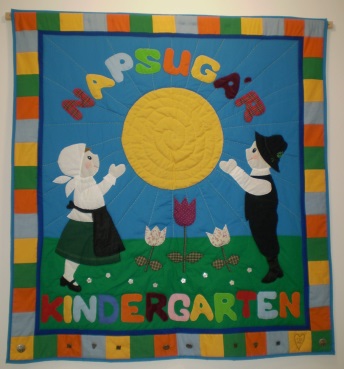 ÉVES MUNKATERV2023/24.Készítette a nevelőtestület bevonásával:      Metzgerné Speier Katalin                                                                                    óvodavezetőFenntartó elfogadta:                             sz. Képviselő-testületi határozatávalAz intézmény adatai:Neve:  Szári Napsugár Kindergarten Óvoda és BölcsődeNémet nyelven: Saarer Sonnenschein Kindergarten und KinderkrippeSzékhelye:  2066 Szár Óvoda köz 3.Fenntartója:Szári Német Nemzetiségi Önkormányzat2066 Szár Rákóczi Ferenc u. 68.OM azonosító: 201789A működési engedély szerinti felvehető gyermeklétszám: 114 főCsoportok száma: 4Működési engedély száma: FE/03/01959-3/2020Munkaterv készítésénél figyelembe vett jogszabályok és szempontok: 2011. évi CXC. törvény a nemzeti köznevelésről 229/2012. (VIII. 28.) Korm. rendelet a nemzeti köznevelésről szóló törvény végrehajtásáról2019. évi LXX. törvény a közneveléssel összefüggő egyes törvények módosításáról 2020. évi LXXXVII. törvény a nemzeti köznevelésről szóló 2011. évi CXC. törvény módosításáról2017. évi XCVI. törvény az egyenlő bánásmódról és az esélyegyenlőség előmozdításáról szóló 2003. évi CXXV. törvény és a nemzeti köznevelésről szóló 2011. évi CXC. törvény módosításáról 20/2012. (VIII. 31.) EMMI rendelet a nevelési oktatási intézmények működéséről és a köznevelési intézmények névhasználatáról  102/2016. (V. 13.) Korm. rendelet a nemzeti köznevelésről szóló 229/2012. (VIII. 28.)     Kormányrendelet módosításáról32/2012. (X. 8.) EMMI rendelet a Sajátos nevelési igényű gyermekek óvodai nevelésének irányelve és a Sajátos nevelési igényű tanulók iskolai oktatásának irányelve kiadásáról. 1. melléklet a 32/2012. (X. 8.) EMMI rendelethez17/2013. (III.1.) EMMI rendelet a nemzetiség óvodai nevelésének irányelve és a nemzetiség iskolai oktatásának irányelve kiadásáról1997. évi XXXI. törvény a gyermekek védelméről és a gyámügyi igazgatásról2017. évi XCV. törvény a gyermekek védelméről és gyámügyi igazgatásról szóló 1997. évi XXXI. törvénynek a gyermekvédelem rendszerének megerősítése érdekében történő, valamint egyéb törvények módosításáról363/2012 (XII.17) Kormány rendelet az Óvodai nevelés országos alapprogramja137/2018.(VII.25.) Kormány rendelet az óvodai nevelés alapprogramjának módosításáról65/2021.(II.17) Kormányrendelet 28. §1992. évi XXXIII. törvény a közalkalmazottak jogállásáról (KJT)24/2020. (II. 24.) Korm. rendelete a pedagógusok előmeneteli rendszeréről és a közalkalmazottak jogállásáról szóló 1992. évi XXXIII. törvény köznevelési intézményekben történő végrehajtásáról szóló 326/2013. (VIII. 30.) Korm. rendelet módosításáról2023. évi LII. törvény a pedagógusok új életpályájárólA Kormány 401/2023. (VIII. 30.) Korm. rendelete a pedagógusok új életpályájáról szóló 2023. évi LII. törvény végrehajtásáról277/1997 (XII.22) Korm. rendelet a pedagógus továbbképzésről, pedagógus szakvizsgáról. 15/2013 (II.26.) EMMI rendelet a pedagógiai szakszolgálati intézmények működéséről 48/2012 (XII.12) EMMI rendelet pedagógiai szakmai szolgáltatásokról, és közreműködés feltételeiről. 26/1997.(IX.3.) NM rendelet az iskola-egészségügyi ellátásról14/2020. (IV. 16.) EMMI rendelete egyes köznevelési tárgyú miniszteri rendeletek módosításáról15/2015. (III.13.) EMMI rendelet a köznevelési szakértői tevékenység, valamint az érettségi vizsgaelnöki megbízás feltételeirőlBM rendelet a 2023/2024-es tanév rendjéről2012. évi I. törvény a munka törvénykönyvéről Oktatási hivatal: Útmutató a pedagógusok minősítési rendszeréhez. Oktatási Hivatal: Országos tanfelügyelet. Kézikönyv óvodák számáraOktatási Hivatal  Önértékelési kézikönyv (6. javított kiadás)Óvodánk stratégiai dokumentumai, nevelőtestületi döntéseiA fenntartó döntései, határozatai

Működési tervMűködési adatok:
Nyitva tartás:                Naponta 6.30 – 17 óra               Összevont csoport reggel 6.30 – 7.30 között          délután 16 – 17 óra közöttGazdálkodás:Óvodánk önállóan gazdálkodó költségvetési szerv, a könyvelési-gazdasági feladatokat a Romhányi György Német Nyelvoktató Általános Iskola gazdasági vezetője látjuk el. A házipénztárt az óvodatitkár kezeli.A gazdálkodásunk a 2022/23-as nevelési évben takarékos és átgondolt munkával biztonságos volt, alapfeladatainkat maradéktalanul el tudtuk látni. Karbantartásra, felújításra és fejlesztésre is jutott forrás. A fenntartói és az óvodai pályázatok segítségével energetikai fejlesztéseket tudtunk végeztetni (napelem rendszer, fűtő-hűtő klímaberendezések).Továbbra is feladatunk lesz a gazdálkodással kapcsolatos feladatok továbbfejlesztése, az eddigi gyakorlati tapasztalatok beépítése a működésbe. A belső ellenőri feladatok végzését az iskolával közösen a Financial Ideas Kft-vel kötött szerződés alapján működik. Az ő tanácsai és iránymutatása alapján felülvizsgáltuk dokumentumainkat, a Szervezeti és működési szabályzat módosításra került. A Házirend felülvizsgálata megtörtént. Alapdokumentumainkat aktualizáltuk, további változtatást a törvényi szabályozás módosulása szerint végzünk. Jelenleg több törvény és jogszabály alapján történik a dolgozók foglalkoztatása, 2023. július 15-én életbe lépett a 2023. évi LII. törvény a köznevelésben foglalkoztatottakról és a pedagógusok új életpályájáról. Végrehajtási rendelete augusztus 30-án jelent meg. Ezek az új szabályozók sok feladatot jelentenek a nevelési év során. Szeptember 15-ig a dolgozókat tájékoztatjuk a változásokról, elkészítjük az új alkalmazási okmányokat. Reméljük, hogy minden alkalmazottunk elfogadja az új besorolást. Január 1-től újra módosítanunk kell a munkaszerződéseket az új törvény szerint.A GDPR szabályok megfelelő értelmezése és betartása érdekében adatvédelmi megbízotti feladatokat VFK Datapro Kft végzi óvodánkban.A túz- és munkavédelmi feladatokat a Ardentenprise Kft irányításával végezzük. Ők végzik a dolgozók évenkénti oktatását, és részt vesznek a túzriadó gyakorlaton.Személyi feltételek, az alkalmazottak létszáma:Személyi feltételeink az évkezdés előtt sokat változtak. A tavaly érkezett óvónő nagyon jól beilleszkedett a közösségbe. Egy óvónő költözés miatt év közben elment. A vezető helyettes nyugdíjazását kérte, augusztus 24-től felmentési idejét tölti. Egy óvodapedagógus áthelyezését kérte másik óvodába, ahol utazás nélkül tud dolgozni járni. Jogviszonya megszüntetését kérte egy dajka, és a nyugdíjasként dolgozó konyhásunk.  Karbantartónk megbízási szerződése lejár augusztus 31-én, és nem kívánja továbbra ellátni a feladatot. Az új dolgozók keresését folyamatosan végeztük, elsősorban helyi lakosok között. Óvodapedagógusok:A fenntartó engedélyével 2022. szeptember 1-től 8,5-ről 9-re bővült a pedagógus álláshelyek száma. 2022. novemberében 1 óvónő lemondott jogviszonyáról, távoli helyre költözött, ezért 8,5 betöltött óvodapedagógussal dolgoztunk. A vezető ezért továbbra is a kötelező 10 óráján felül heti plusz 15 órát volt csoportban, a vezető helyettes 6-8 plusz órát teljesített. A tavaly érkezett óvónő nagyon jól beilleszkedett a közösségbe, munkájával nagyon elégedettek vagyunk. . A nyugdíjba vonuló kollégánk helyére sikerült egy fiatal nemzetiségi óvónőt felvennünk, a félállású óvónő pedig átmenetileg vállalja a teljes állást. Az áthelyezését kérő dolgozó helyére nem jelentkezett pedagógus, ezért félállásban egy nyugdíjas óvónőt veszünk fel határozott időre, így ismét 8,5 óvónővel látjuk el a nevelési-oktatási feladatokat.4 óvónő és a részmunkaidős nyugdíjas kolléga német nemzetiségi képesítéssel rendelkezik, így minden csoportban biztosítani tudjuk a nemzetiségi nyelvi nevelést.A vezető mesterpedagógus, szakértői tevékenységet folytat az Oktatási Hivatal megbízásából, ezért heti 1 napon ezt a tevékenységet végzi. Szakértői napja: csütörtök. Dajkák: 4 fő, mindannyian dajkai képesítéssel rendelkeznek. A távozó dajka helyére sikerült egy helyi, szakképzett dolgozót találnunk.Pedagógiai asszisztens: 1 fő (érettségizett, pedagógiai- és családsegítő munkatárs szakképzettséggel rendelkezik)Óvodatitkár: 1 fő (érettségizett, intézményi kommunikátor szakképesítés, német középfokú A típusú nyelvvizsga)Karbantartó: A megbízási szerződéssel foglalkoztatott álláshelyre keressük az új dolgozót (udvar rendbentartása és karbantartási, javítási feladatok ellátása).Mindösszesen: 15 közalkalmazott, 1 megbízási szerződéses dolgozó(2024 január 1-től a törvényi változások miatt: 14 köznevelésben foglalkoztatott, 1 munka törvénykönyve alapján foglalkoztatott, 1 megbízási szerződéses dolgozó1.2. Nevelési év rendje: A nevelési év:  2023. szeptember 1.- 2024. augusztus 31. Szorgalmi időszak: 2023. szeptember 1.-2024. május 31.Nyári időszak: 2024. június 1.-2024. augusztus 31.Az iskolai szünetek ideje alatt a gyermeklétszám lecsökken, ezért összevont csoportokkal működünk.Zárva tartás: a téli ünnepi időszakban: 2023. dec. 27.- 2023. dec. 29. nyári zárás 4 hét a fenntartó jóváhagyása alapján. (Tervezet: július 1.-26. Fenntartó jóváhagyása szerint, febr. 15-ig erről a szülőket értesítjük)Nyitva tartás:  naponta 6.30-tól 17.00 óráig, heti 52,5 óra                      (6.30-7.30 és 16.00-17.00 között fokozatosan összevont csoportokkal)Nevelés nélküli munkanapok terve: Jogszabály alapján max. 5 nap, melyből 2 nap nevelési napon, 3 nap iskolai tanítási szünetben tartható.2023. november.2. (iskolai őszi szünet idejében – okt.28.-nov.5.) Nevelői értekezlet, belső tudásmegosztás 2023.12.20. Év végi alkalmazotti értekezlet .  (iskolai őszi szünet idejében – dec.22.-jan.7.)2024. április (iskolai tavaszi szünet ideje alatt- márc. 28.-ápr.7.)  
A nevelési év további eseményeinek megbeszélése, az eltelt időszak értékelése, önértékelési feladatok végzése, belső tudásmegosztás2024. június 28. (pedagógus napi kirándulás)2024. augusztus 28. / tanévnyitó értekezlet / Óvodai beíratás ideje: a fenntartó határozata alapján (április 20. és május 20. között).1.3. Értekezletek:Munkatársi (alkalmazotti kör):Nevelés év nyitó értekezlete: 2023.augusztus 29.Témája: Beszámoló az előző nevelési évről, a beszámoló elfogadása. 	  A törvényi változások ismertetése, a dolgozók tájékoztatása  Éves munkaterv megbeszélése, elfogadása.   Munkaköri leírások, munkarend, szervezési feladatok, csoportbeosztás.   A pedagógus minősítéssel, tanfelügyeleti ellenőrzéssel és az önértékeléssel     kapcsolatos feladatok változásai, a nevelési évben várható külső ellenőrzések(1 minősítő vizsga, 1 Ped.II. minősítő eljárás, Intézményi tanfelügyelet)Határidő: 2023. augusztus 31. Felelős: óvodavezetőNevelőtestületi értekezletek:Tanévnyitó (2023. aug.29.)   Éves beszámoló, tapasztalatok, éves beszámoló elfogadásaÚj személyi feltételekAz új 2023.évi LII. törvény ismertetése, a végrehajtási rendelet tervezetének bemutatása. Az ebből adódó változások, feladatokÉves munkaterv megbeszélése, elfogadásaHázirend felülvizsgálataNémet munkaközösség működési tervének vázlatos megbeszéléseZöld óvoda programok éves tervezése, felelősének megválasztásaMunkaköri leírások, munkarend, szervezési feladatok, csoportbeosztás. A pedagógus minősítéssel, tanfelügyeleti ellenőrzéssel és intézményi önértékeléssel kapcsolatos várható feladatok: 
-1 gyakornoki vizsga
-1 Ped. II. minősítés
- Intézményi tanfelügyeletNovember 10-ig. Eltelt időszak értékelése, a következő időszak eseményei, feladatai. (Márton nap, Mikulás, Advent, bábszínház, beiskolázással kapcsolatos feladatok) Április   Aktualitások, a nevelési év további eseményeinek megbeszéléseTovábbképzésen résztvevők beszámolója a szerzett ismeretekről,     tapasztalatokról.Munkaközösség tevékenységéről beszámolóKülső ellenőrzésekkel kapcsolatos feladatokAugusztus utolsó hete  - évértékelés, a köv. nevelési év terveMunkaértekezletek :A működés, a nevelési feladatok megoldásáról, szervezési feladatokról heti rendszerességgel kedd, du.13 óraSzükség szerint a munkaértekezletek ideje módosulhat.Szülői értekezletek: Szeptember:Közös szülői értekezletet nem tartunk, mert nehézséget okoz a testvérek szüleinek, hogy a közöst követő csoportos értekezleten hol, melyik csoportban vegyenek részt. Ezért a szülői értekezleteket minden csoportnak más-más időpontban szervezzük Az óvodavezető részt vesz a csoportos értekezleteken, így lehetőség van arra, hogy a szülők kérdéseket tehessenek fel.A csoportos szülői értekezleteken az óvónők ismertetik az alábbi témákat:- a Helyi Pedagógiai Program elveinek, jellemzőinek ismertetése - házirend ismertetése - rövid tájékoztató a csoportszervezésről- óvodai hagyományok, ünnepek, események tervezete
- a család és az óvoda együttműködésének fontossága - az óvodai szokásrendszer  (jó közérzet, biztonságérzet alapja, balesetek megelőzése)  - helyi hagyományok ápolása, csoportszokások, - közösségi érzés, magatartás fejlesztése – szociális nevelés hangsúlyozása- aktuális és az adott csoportra vonatkozó témák, .-szülői munkaközösségi tagok választásaFelelős: óvónők, óvodavezetőJanuár:Csoportos - a csoport fejlődése, egyéni fejlődési lapokba betekintési lehetőség biztosítása a szülőknek- aktualitások, - a 2. félév programjaiFelelős: óvónőkÁprilis:nagycsoport- iskolaérettség, a meghívott tanító néni bemutatkozása, tájékoztatója Felelős: nagycsoport óvónőiA szülői értekezletekről feljegyzés készül.Fogadóórák:Évi két alkalommal lehetőség a szülőknek arra, hogy egyéni beszélgetés keretében kapjanak tájékoztatást gyermekük fejlődéséről, és a személyiséglapokat megtekinthetik. A várakozás elkerülése érdekében a szülők az adott napokon egyeztetett időpontban jönnek. .
Tervezett időpontok: november és április hónapban csoportonként külön meghatározott időszakban1.4. Munkarend, kötelező óraszámok:Óvodavezető: Munkaidő: 40 óra/hét     Kötött munkaidő: 10 óra/hét Óvodavezető helyettes: Munkaidő: 40 óra/hét    Kötött munkaidő: 24 óra/hét Munkaközösségvezető:Munkaidő: 40 óra/hét    Kötött munkaidő: 30 óra/hét Óvodapedagógusok: Munkaidő: 40 óra/hét.   Kötött munkaidő:: 32 óra/hétGyakornok: Munkaidő: 40 óra/hét. Kötött munkaidő:  32 óra/hét, neveléssel-oktatással lekötött munkaidő: 26 óra/hétJelenleg 1 fő gyakornok van az óvodában. Mentora szeptembertől az óvodavezető (az eddigi mentor nyugdíjba vonulása miatt változott) Az óvodavezető a pedagógusoknak a neveléssel-oktatással lekötött munkaidőn felül a Nkt. 62.§ (2), (6), (8) bek. értelmében túlmunkát rendelhet el szükség esetén az intézmény zavartalan működése, a pedagógiai feladatok megvalósítása érdekében (a nevelést előkészítő, azzal összefüggő egyéb pedagógiai feladatok, a nevelőtestület munkájában való részvétel, gyakornok szakmai segítése, továbbá eseti helyettesítés). Kötelező munkaközi szünet:A délelőttös műszakban dolgozó óvónők 10 és 12 óra között, a délutánosok 12.00 és 14.00 közötti időben rugalmasan, a napi tevékenységhez igazodva veszik igénybe a 20 perces kötelező munkaközi szünetet. Így biztosítható, hogy a gyerekekkel mindig óvodapedagógus maradjon a csoportban.Dajkák: Munkaidő: 40 óra/hét. A dajkák heti váltásban dolgoznakReggeles műszak: 6.00 – 14.20 óraDélutános műszak: 9.00 – 17.20 óraPedagógiai asszisztens:Munkaidő: 40 óra/hét. 10.00-18.20 óraÓvodatitkár:  Munkaidő: 40 óra/hét.  7.30 – 15.50 óraA névre szóló munkaköri leírások a személyi anyagokban találhatóak.A logopédiai és gyógytestnevelési ellátást a Bicskei Pedagógiai Szakszolgálat biztosítja, a szakemberek a szakszolgálat által meghatározott munkarendben dolgoznak. A sajátos nevelési igényű gyermekek speciális ellátására megbízási szerződést kötünk gyógypedagógussal, logopédussal. Jelenleg 3 fő SNI gyermek jár intézményünkbe. A BTM nehézséggel küzdő gyermekek egyéni fejlesztését a szakvéleményben lévő fejlesztési javaslatnak megfelelően végzi fejlesztőpedagógusi végzettséggel rendelkező dolgozónk megbízási szerződés alapján. 
Csoport és létszámadatok (a beiratkozások alapján)Összes aktív jogviszonnyal rendelkező gyermek:   103 fő3 fő előfelvételes beíratott gyermek van, akik 2024. januárja után kezdhetik meg az óvodai nevelést, ha lesz szabad helyünk. Ők ekkor a 2,5 évet töltik be, és nem óvodakötelesek. Felvételüket akkor biztosíthatjuk, ha minden óvodai ellátást igénylő 3 éven felüli gyermeknek az ellátásáról gondoskodtunk. (2011. évi CXC. törvény 8.§(1) bek.)Egy óvodásunk külföldre távozott, jogviszonyát szüneteltetjük (megszüntetni csak akkor lehetséges, ha tankötelessé válik).Egy gyermek szülei kérelmezték az óvodai nevelés alól történő 1 éves felmentést, melyet a Bicske Járási Kormányhivatal engedélyezett, így jogviszonya szünetel, a következő nevelési évben válik aktívvá.Beíratott gyermekek száma: 103 + 3 előfelvételes + 2 szünetelő = 108 Működési engedélyünk szerint 114 a férőhelyek száma, így az esetlegesen év közben érkezőket is fogadni tudjuk.Tevékenységi terv: nevelési év kiemelt feladatai:A köznevelési intézményeket érintő új törvények, rendeletek, szabályozók megismerése, és megismertetése a dolgozókkal. A szükséges változtatások elvégzése a dokumentációban. 
A minősítésekre és az intézményi tanfelügyeletre való felkészülés.Zöld óvoda programok megvalósítása

-Utcai kiskertek felújítása, gondozása Költségvetési lehetőségektől függően magaságyások telepítése-Csatlakozás az Állatvédelmi témahét felhívásához-Madárdalos óvoda eseményeinek szervezése, folyamatosan madáretetés, megfigyelések (Pro Vértes Közalapítvánnyal együttműködés)-Egészségvédelem, környezettudatos magatartás formálása, egészséges táplálkozás szokásainak alakítása
-Egészségnap szervezése  Határidő: folyamatos         Felelős: minden óvónő
Kiemelt nevelési területek:
MozgásA mozgásigény kielégítése és a gyerekek testi képességeinek fejlesztése lesz ennek az évnek kiemelt feladata. A mozgás és az idegrendszer fejlődése szoros kapcsolatban van egymással, így az egyik fejlődése a másikét is maga után vonja.Feladatok:-mozgásos játékok szervezése-zenés mozgásos percek szervezése-Bozsik foci program bevezetése
-Mozgáskotta beszerzése, képzés a pedagógusoknak, az eszközrendszer folyamatos használataIdeje: folyamatos    Felelős: óvodapedagógusok, Bozsik foci felelőse
Német nemzetiségi nevelés
Német nyelv egyre nagyobb arányú használata a mindennapi tevékenységek soránEgyes napi tevékenységek során csak német nyelv használata, pl. mosdó, étkezés, rakodás.
Zenés-táncos percek a hétköznapokban is.Német gyermekkönyvek állományának bővítése
Kapcsolatok építése más nemzetiségi óvodákkal – részvétel a Megyei Nemzetiségi Napon. 
Továbbképzési lehetőségek kihasználása.
Ideje: folyamatos    Felelős: vezető, munkaközösség vezetőÓvó-védő feladatok, baleset megelőzés: 
-Gyermekvédelmi feladatok szem előtt tartása, egyenlő hozzáférés biztosítása, a gyerekek családi hátterének megismerése, a változások észrevétele. Szükség esetén családlátogatás, beszélgetés a szülőkkel,  együttműködés a gyermekjóléti szolgálattal. Hátrányos és halmozottan hátrányos gyerekek nyilvántartása.
-A gyerekek megismertetése a balesetek megelőzésének módjával, a veszélyforrásokkal, a szabálytudat erősítése, ennek rögzítése a csoportnaplókban.
-2 óvónő elvégezte a diabetessel élő gyerekek ellátásával kapcsolatos tanfolyamot. Célunk, hogy további dolgozók is csatlakozzanak.
Határidő: folyamatos Felelős: óvodavezető-helyettes, óvónők 

-Tűzvédelmi, munkavédelmi oktatás, tűzriadó – Ardentenprise Kft  (Felcsút) szakmai vezetésével és oktatásával.
Határidő: 2023.szept.30.  Felelős: óvodavezető,  a Bt. munkatársa

-Egészségügyi vizsgálatok megszervezése – dolgozók és gyermekek részére
Határidő: 2024. jún.15. Felelős: óvodavezető5.Belső és külső ellenőrzés, értékelés5.1 Gyermekek fejlettségének nyomon követése:

-Személyiséglapok vezetése, beszoktatás értékelése, egyéni fejlődés rögzítése. Évente kétszer a szülők tájékoztatása gyermekük fejlődéséről fogadóóra keretében
Határidő: évente 2x, jan. 30-ig ill. aug. 31-ig  Felelős: óvodapedagógusok

-Iskolaérettségi felmérés végzése a tanköteles korú gyermekek körében, szükség esetén a Pedagógiai Szakszolgálattól fejlettségi vizsgálat kérése. 
A szülők segítése, amennyiben az Oktatási Hivataltól még egy év óvodai nevelést szeretnének kérvényezni. A kérelemhez pedagógiai vélemény írása.

-BTMN gyanú esetén a gyerekek vizsgálati kérelme a Pedagógiai Szakszolgálatnál.
5.2 Az intézmény működésének nyomon követése:-Belső ellenőrzési szakemberekkel való együttműködés (Finantial Ideas Kft)
Új szabályzatok megismertetése a dolgozókkal. A belső ellenőrzési éves témájához kapcsolódó dokumentumok elkészítése. Az ellenőrzés tárgya a terv szerint: A kötelezően közzéteendő adatok szabályozásának és gyakorlatának vizsgálata
Határidő:  folyamatos 
Felelős: óvodavezető5.3 Dolgozók ellenőrzése, értékelése
-Ellenőrzési terv alapján.(1. sz Melléklet)
-Önértékelési csoport tevékenységének szervezése
A törvényi változások miatt a pedagógus és vezetői tanfelügyelet, valamint az ehhez kapcsolódó önértékelés megszűnik, csak intézményi tanfelügyeleti eljárások lesznek. Az erről szóló rendelet még csak tervezet formájában jelent meg, ezért nehéz a konkrét feladatok megtervezése.
Óvodánkat kijelölték vezetői és intézményi tanfelügyeletre, előtte az önértékelést el kell készíteni. A végleges rendelet megjelenése után ennek folyamatát az önértékelési csoport megtervezi és lebonyolítja a pedagógusok aktív részvételével.
Az Oktatási Hivatal online felületére a dokumentumok feltöltését az óvodavezető és az óvoda titkár végzi.-A Pedagógusok új életpályájáról szóló törvény és végrehajtási rendelete 2024-től kötelezővé teszi a pedagógus értékelést, és 2025. szeptemberétől az ez alapján történő differenciált bérezést. Az értékelés módszerének, folyamatának kidolgozását el kell kezdeni ebben a nevelési évben.
Határidő: folyamatos  Felelős: óvodavezető, önértékelési csoport vezetője, óvodatitkár5.4 Külső ellenőrzések:Intézményi tanfelügyelethez szükséges dokumentumokat feltöltjük az OH informatikai felületére. Az ellenőrzés időpontját november 30-ig teszik közzé, ennek ismeretében határozzuk meg a feladatok elvégzésének idejét, folyamatát. Az ellenőrzés napját a szakértőkkel való egyeztetés után a vezető és az óvodatitkár  készíti elő.Ped.II. minősítő eljárásEgy óvodapedagógus jelentkezett minősítési eljárásra, melyet elfogadott az OH. A portfólió feltöltésének határideje november 26. Az intézmény delegáltja a vezető lesz, aki maga is szakértői tevékenységet végez. Gyakornoki vizsgaGyakornokunknak kötelező volt jelentkeznie a gyakornoki vizsgára. A portfólióját november 26-ig kell feltöltenie, a vizsga időpontjáról november 30-ig értesíti az OH.6. Fejlesztési terv:6.1 Nevelőmunka fejlesztése:Mottó: „Ép testben ép lélek.”
A nevelési év egyik kiemelt feladata  a mozgás. 3-6 éves korban különösen fontos szerepe van a motoros fejlesztésnek, hiszen az idegrendszer fejlődésének alapja a mozgás, a testi képességek fejlődése. A motoros és tanulási képességek szoros összefüggésben vannak, egymást segítik. A mozgás a gyerekeknek örömforrás és játék. Célunk, hogy- fejlesszük a testi és tanulási képességeket, ezzel nagyobb hatással legyünk a gyermeki személyiség komplex és fejlődésére.
- éljünk a mozgás közösségformáló erejével.
- egészséges életmódot és annak szokásait megalapozzuk
- igényükké váljon a rendszeres testmozgás
- testi képességek fejlesztésével bírják a napi megterhelést könnyebben teljesíteni
- megismerjék és tiszteljék környezetüket.Feladataink a célok megvalósításáért:-mozgásos játékok szervezése-zenés mozgásos percek szervezése-Bozsik foci program bevezetése
-Mozgáskotta beszerzése, képzés a pedagógusoknak, az eszközrendszer folyamatos használataA német nemzetiségi nevelés fejlesztése folyamatos feladatunk.Már az előző két évben megkezdtük a szemléletváltást, melynek legfontosabb célja, hogy a német nyelv áthassa a gyerekek mindennapjait, és ne kezdeményezett tevékenységekre korlátozódjon. Hasznos tapasztalatokat osztott meg a nevelőtestülettel az a  kollégánk, aki elvégezte az „Egy nyelv-egy ember” c. továbbképzést. 1-1 témához összegyűjtöttük a legfontosabb mondatokat, kifejezéseket, és minden csoportban elhelyeztük ezeket pl. a mosdóban. Német munkaközösségünk sok anyagot összegyűjtött a „jó gyakorlatunkhoz”a covid járvány alatt, célunk  a munka folytatása.
Szeretnénk, ha gyakorlati tapasztalatokkal bővülne az óvónők tudása, melyeket beépíthetnénk a nyelvi fejlesztésbe. Ezért kapcsolatot építünk más nemzetiségi óvodákkal.
Az új dolgozókkal megismertetjük a német oktatócsomagjainkat, hogy ők is szívesen alkalmazzák 1-1 téma feldolgozása során (Hans Hase, Zahlenland)
Igyekszünk német nyelvű gyermekkönyveket beszerezni, melyeket jól használhatunk a nyelvi fejlesztéshez.
Kihasználjuk a továbbképzési lehetőségeket (UMZ, Nemzetiségi POK stb.)6.2  Személyi feltételek:Az óvodában több személyi változás történt az elmúlt időszakban. Tavaly kettő, idén egy óvónő, valamint egy dajka kezdte meg munkáját nálunk. Az egyik óvónő pályakezdő gyakornok. Szeptembertől új a konyhai dolgozó és a karbantartó is. 
Feladatunk az új dolgozók beilleszkedésének segítése, a helyi szokás-, szabály- és értékrendszer megismertetése. Igyekszünk közösségépítő programokat is szervezni, pl. kirándulás, karácsonyi vacsora, közös képzéseken való részvétel. Lehetőségeink szerint igyekszünk a szóbeli értékelés mellett egyéb módon is elismerni dolgozóink tevékenységét. A költségvetés függvényében karácsonykor és pedagógusnapon kaphatnak anyagi elismerést, melyet SZÉP kártyára utalunk.Jelenleg 5 óvónő rendelkezik nemzetiségi óvodapedagógusi végzettséggel, így minden csoportban biztosítani tudjuk a nemzetiségi nevelést. Ösztönözzük a nemzetiségi végzettség megszerzését, ezt lehetőségeink szerint támogatjuk.Nagyon fontosnak tartjuk az aktív együttműködést, a megfelelő környezeti feltételek megteremtését, fenntartását, ezzel a felnőttek és gyerekek komfortérzetének biztosítását.Igyekszünk kihasználni a továbbképzési lehetőségeket. Ezeknél figyelembe vesszük az óvoda céljait és a dolgozók érdeklődését egyaránt. A nemzetiségi óvónők külön is figyelemmel kísérik az Országos Német Önkormányzat által fenntartott UMZ (Ungarndeutsches Pädagogisches und Methodisches Zentrum) és a Nemzetiségi POK által szervezett képzéseket, módszertani segédleteket. Egy óvónői álláshelyünkön nyugdíjas kolléga dolgozik, igyekszünk erre a helyre aktív korú pedagógust találni.A minősülő pedagógusok felkészülését segítjük. A gyakornok mentorálását a vezető veszi át, mert az eddigi mentor nyugdíjba vonul. A vezető, aki szakértői tevékenységet is folytat, a Ped. II.minősítési eljárásra jelentkezett kolléga felkészülését is támogatja.Az SNI (sajátos nevelési igényű) gyerekek ellátására óraadó gyógypedagógussal kötünk megbízási szerződést (Jelenleg 3 gyermek igényel ellátást).
A BTMN (beilleszkedési, tanulási, magatartási nehézség) gyerekek ellátását megbízási szerződés alapján az egyik fejlesztőpedagógusi végzettséggel rendelkező óvónő végzi.(Jelenleg 7 gyermek)A logopédiai és gyógytestnevelési ellátást a Pedagógiai Szakszolgálat Bicskei Tagintézményének szakemberei végzik.Intézményünkben továbbra is német munkaközösség működik, mely a nemzetiségi nevelést segíti, és keretében egy gyermektánccsoport is működik. Két óvónő heti rendszerességgel tart táncos foglalkozásokat a jelentkező középső és nagycsoportos óvodásoknak. 
A munkaközösség vezető készíti el a közösség éves munkatervét, mely az éves mukaterv melléklete. A munkaközösség gyűléseit rendszeresítjük, a belső tudásmegosztást igyekszünk fokozni. Kapcsolatot  szeretnénk kiépíteni más nemzetiségi intézménnyel, és személyes tapasztalatokat szerezni az ott folyó nyelvi nevelésről..Az óvodatitkár sok adminisztrációs feladatot segít elvégezni, és a gazdasági feladatok, nyilvántartások vezetésében is részt vesz. Ő kezeli a házipénztárt. Továbbra is támogatjuk, hogy 1-1 képzésen részt vegyen.
A könyvelést az iskola gazdasági vezetője végzi, heti 2 napot tölt az óvodában. Szorosan együttműködünk vele, hogy az ésszerű, takarékos gazdálkodás megvalósuljon.
6.3. Tárgyi feltételek:Óvodánk rendelkezik a biztonságos működéshez szükséges eszközökkel, felszerelésekkel. A csoportszobák tágasak, sok játékeszközünk van. Fenntartónk jóvoltából pályázati forrásból sok fejlesztés valósulhatott meg az elmúlt időszakban. 
Több sikeres pályázat megvalósítása is megkezdődött, ezek befejezése és elszámolása ennek az évnek a feladata:
-Napelemrendszer kiépítése (Fenntartói pályázat 14 millió forint támogatás,  900.000.Ft önrész)
-Hűtő-fűtő klímaberendezések telepítése (1 millió ft pályázati támogatás, 2.7 millió ft önrész biztosítása)
Elsődleges feladatunknak érezzük eszközeink megóvását, szükség esetén javítását, karbantartását, ezzel is biztosítva eszközellátottságunk szinten tartását.Feladataink: 
-az udvari játékok folyamatos karbantartása (javítása, festése)
-miután megszűnt a pince beázása, vizesedése, a belső vakolat javítása és festése-utcai virágoskertek megújítása, folyamatos gondozása-a kicsi homokozó árnyékolása megoldódott, de szükséges még a homok cseréje.A mozgásfejlesztés a kiemelt feladatunk ebben az évben, mert tudjuk, hogy a testi és az idegrendszeri fejlődés szoros összefüggésben van egymással. Ezért alapítványunk és saját költségvetésünk segítségével be szeretnénk szerezni a „Mozgáskotta” fejlesztő eszközcsomagot, és a hozzá szükséges képzést is megszervezzük óvodánkban.Az udvari játékok fejlesztése.folyamatos feladatunk. Már sokféle mozgásra van lehetősége a gyerekeknek, de szeretnénk még egy hintaállványt, mert a jelenlegi 2 db elég kevés a több, mint 100 gyermek számára. A beruházást nagyon megdrágítja az, hogy az ilyen eszközök alá biztonságos esési felület szükséges.A kinti tevékenységeket változatosabbá tesszük azzal, hogy rajzolásra alkalmas táblákat szerelünk a faház falára.Költségvetési lehetőségeink függvényében magaságyásokat helyezünk el az udvar hátsó részén, melynek gondozásába a gyerekeket is bevonjuk. 7. Kapcsolatok:Fenntartóval:
-napi kapcsolat, kölcsönös információ átadás
-rendezvényeken, megbeszéléseken való kölcsönös részvétel-szükség szerint testületi ülésen részvétel
-éves munkaterv és beszámoló készítése, részvétel a közmeghallgatáson
Felelős: óvodavezető
Iskolával:-Gazdasági vezetővel folyamatos kapcsolattartás
-Iskolalátogatás a nagycsoportosokkal
-Elsősök meglátogatása
-Leendő tanítónéni meghívása a csoportba és szülői értekezletre
-Rendezvényeken való kölcsönös részvétel-Óvónők és tanítónők kapcsolatának fejlesztése, ehhez lehetőségek keresése
Felelős: nagycsoportos óvónők, óvodavezetőSzári Közös Önkormányzati Hivatallal:-Szükség szerint kapcsolatot tartunk a jegyzővel és a hivatali ügyintézőkkel-Adatszolgáltatás a hivatal kérésének megfelelően.Főzőkonyhával:-Kapcsolatot tartunk az élelmezésvezetővel az egészséges táplálkozás mind jobb megvalósítása érdekében-Napi adatszolgáltatás az étkezési létszámról Gyermekjóléti szolgálattal:
Hátrányos helyzetű és veszélyeztetett családok figyelemmel kísérése, kölcsönös tájékoztatás, jelzőrendszeri esetmegbeszéléseken való részvétel.
Felelős: vezető-helyettesBicskei Családsegítő Szolgálattal:
Segítő munkatársuk hetente fogadóórát tart az óvodában. A szülőket tájékoztatjuk erről a lehetőségről. Pedagógiai Szakszolgálattal:Kölcsönös tájékoztatás, vizsgálatok kérése szükség szerint.Logopédussal és gyógytestnevelővel szoros együttműködés a gyerekek fejlesztése érdekében.A szakszolgálat tájékoztatóin, műhelymunkáin való részvételSzülői munkaközösséggel:
Megbeszélések, kölcsönös tájékoztatás, rendezvények, programok kapcsán szoros együttműködés
Felelős: vezető-helyettesMűvelődési házzal:Részvétel a programjain, kölcsönös tájékoztatás,  könyvtár látogatása a gyerekekkel.Felelős: vezető, óvónőkEgyéb szervezetekkel:Szár Örökség Közhasznú Egyesület (nemzetiségi programok)Pro-Vértes Közalapítvány (Madárdalos óvoda)Bicskei Rendőrkapitányság (Közlekedési ismeretek segítése, Biztonságérzet, önismeret fejlesztése)sz. mellékletEllenőrzési terv2.sz mellékletA Napsugár Kindergarten Óvoda Német Nyelvi Munkaközösségének éves munkaterve 2023-2024 A munkaközösség megalakulása: 2015-2016-os nevelési évA munkaközösség tagjai: a nevelőtestület tagjaiA munkaközösség célja :  a nyelvtanuláshoz szükséges belső motiváltság megalapozása és elérése a gyermekeknél, a nyelvi kommunikáció fejlesztése,új módszerek feltárása a pedagógiai munka színvonalának folyamatos növelése érdekében.a rendszeres közös szakmai beszélgetések során szakmai, módszertani tudástár bővítése.további lehetőségek feltárása a nemzetiségi partnerekkel való együttműködés fokozása érdekében.a hagyományápolás beépítése nemzetiségi munkábaa pedagógiai munkák átgondolása, szakmai segédanyagok együttes elkészítésének folytatása a nemzetiségi nevelés területén – Jó gyakorlat A munkaközösség feladatának tekintjük az óvoda nemzetiségi nyelvi nevelési programjának szem előtt tartásával a német nyelv megszerettetését, a napi tevékenységek során kialakuló természetes helyzetekben a nyelvi helyzetek felismerését és kihasználását, valamint az óvodás korú gyermekek számára megismerhető népszokások, tárgyak, dalok, mondókák, táncok közvetítését. A nemzetiségi nyelvi nevelés során a gyerekek ismereteinek bővülésével párhuzamosan  fejlesztjük a gyerekek aktív és passzív szókincsét.A nevelőtestületünkbe került kevesebb szakmai tapasztalattal rendelkező  munkatársaink segítése érdekében lehetőséget biztosítunk a megfelelő szakmai tapasztalatok megszerzésére, megbeszélésére, hospitálásra. szükség esetén mentor kijelölésével. Fontosnak tartjuk a munkaközösségünk tagjainak pedagógiai, nyelvi és módszertani ismereteinek fejlesztését. ezért támogatjuk a nevelőtestületen belüli kölcsönös hospitálást, tervszerű szakmai információ és tapasztalatcserék szervezését, lebonyolítását, valamint ezeket más nemzetiségi intézményekben működő nevelői közösségekkel . Figyelemmel kísérjük a munkánkat segítő nyomtatott és digitális formában megjelenő anyagokat, továbbképzéseket, ezzel támogatjuk az önképzést, szakmai megújulást, valamint támogatjuk egymást német nyelvi kifejezőkészségünk tökéletesítésében.Német nyelvű mondókák, versek, énekek gyűjtésével, projekttervek kidolgozásával, ötletek folyamatos gyűjtésével biztosítjuk a szakmai munka folyamatos megújulását, frissítését. Lehetőségeket keresünk német nemzetiségi hagyományokat ismerő és ápoló személyekkel, csoporttokkal közös programok szervezésére és lebonyolítására, ismereteink bővítésére. A munkaközösség éves terve :- a tánccsoport működtetése, fellépések, kirándulások szervezése- programok szervezése szülőkkel ( Márton-napi és adventi barkácsolás, nyílt   táncpróba) - bábjáték, énekek előadása a gyerekeknek- hospitálások, tapasztalatcserék megszervezése - szakmai tapasztalatok bővítése / továbbképzésen való részvétel, önképzés/- részvétel a nemzetiségi óvodatalálkozón, valamint a megyei nemzetiségi napon- kéthavonként munkaközösségi megbeszélés megtartása A munkaközösség éves eseményterve:   ZÖLD ÓVODA MUNKATERV 2023/24			3.sz mellékletÓvodánk 2015-ben első alkalommal nyerte el a „Zöld óvoda” címet, majd 2018-ban ismét. 2021 szeptemberében újra beadtuk pályázatunkat, akkor ismét sikerült elnyerni a Zöld Óvoda címet, immár 3. alkalommal. Célunk továbbra is a fenntarthatóságra nevelés erősítése, az egészséges életmód népszerűsítése, a környezetbarát szemlélet tudatosítása, formálása a gyerekek, az óvoda dolgozói és a családok körében egyaránt.Jeles zöld események, napokcsoport neveösszetételelétszámacsoportban dolgozók neveSüni csoportközépső /nagy csoport(4-6 évesek)25óvónők:Metzgerné Speier Katalin Speier KingaMontz Ferencnédajka: Királyné Lantos AnitaMaci csoportnagy csoport(5-6 évesek)26óvónők:Kun GyöngyiGordos Noémidajka: Tamás GábornéKatica csoportmini/kiscsoport(2,5-3 évesek)25óvónők:Speier RóbertnéKita Zsuzsannadajka: Bogdánné Németh SzilviaPillangó csoport kiscsoport(3-4 évesek)27óvónők:Kemmer AnitaSzpodnyi Sáradajka: May MariannTevékenység, program, ünnepekhatáridőfelelősÉvnyitó értekezlet08.29.vezetőCsaládlátogatások09.04.új gyerekeket fogadó óvónőkBeszoktatás (tervek elkészítése, rögzítése a csoportnaplóba, gyerekek csoportba osztása, fogadása, beszoktatása, visszaszoktatása)szept.15.Katica csoport.: okt., ill. folyamatos a gyerekek életkora szerintóvónőkZöld Óvoda éves munkatervének elkészítéseszept. 30.vezetőóvodatitkárSzülői értekezlet tartásaszept. 11.-14..vezető, óvónőkSZM gyűlés összehívásaszept.30.Vezető, SzM elnökPapírgyűjtés (iskolához csatlakozva)szept.25.óvónők, dajkákSzüret – szőlődarálás, préselés, must kóstolás, ének- táncszept. 22.óvónők, munkaköz.vez.Népmese napja – Könyvtár látogatás, báb előadás szept.30.óvónők, vezetőBábszínház (előadás a tornateremben) A csillagszemű juhász09.26.vezető, óvoda titkárNépmese napja - Könyvtár látogatás - meseelőadás (óvónők) szept. 30..óvónőkÁllatok Világnapja – mese előadása (óvónők)Állatvédelmi témahét programjaiokt. 4.óvónőkMadárdalos óvoda eseményeinek egyeztetéseokt.30.vezetőIskolaérettségi vizsgálatok elvégzése, szülőkkel való megbeszélés szükség szerint, ill. szakszolgálathoz utalásokt.30.Süni és Maci csoport óvónőiNémet munkaközösség alakuló ülése, éves tervének elkészítése, gyermektánccsoport működtetéseszept. 30.munkaközösség vezetőOvigaléria átrendezéseszept. 30. Katica csoportTűzriadó gyakorlat, tűz és munkavédelmi oktatásszept.30.vezetőNevelői értekezletnov.2. vezetőMárton napi kézműves foglalkozás családi délután keretébennov.8.német munkaköz.Fogadóóranov. 30.óvónők„Óvd magad, védd a környezeted!”-projekt - nagy és köz. csoportbannovemberSüni csoportOvigaléria átrendezésedec.5.Pillangó csoportMikulás ünnepdec.6.óvónők, SZMAdventi készülődésdec.5.-22.óvónőkKarácsonyi ünnepségdec.16.Maci csoportNémet munkaköz. – megbeszélés, karácsonyi meseelőadásdec. 12.-16.munkaköz. vez.Szülői értekezletek jan.29.-febr.2.óvónőkBábelőadásA mackó házikójajan.31.vezetőnemzetiségi hét, német színházi előadásjan.22.-26.vezető,  német munkaköz.Farsangfebr. 2.Márc. 15.márc.14.középső csoportVíz Világnapjamárc. 22. óvónőkOvigaléria átrendezésefebr.Süni csop.A Föld Napja ápr.22.óvónőkÓvodai beíratásfenntartó meghat. szerint (ápr.20. és május 20. között)óvodavezetőSzülői értekezlet – nagycsoportiskolával egyeztetvenagycsoportos óvónőkFogadóóraápr. 30.óvónőkBábelőadás a tornaterembenA világgá ment csacsi és bariáprilis 16.vezető, óvoda titkár„Trachten Tag” –felhíváshoz csatlakozásápr.-központi felhívás szerintnémet munkaköz.Anyák napja- csoportonként ajándék készítés, vers tanítás, személyes köszöntésmájusóvónőkOvigaléria átrendezéseáprilisMaci csoportNémet munkaköz. – Megyei Nemzetiségi Napon részvételmáj.21.munkaköz. vez.Évzárómájus végeközépső és nagycsoport óvónőiGyógytestnevelés felmérés, eü. vizsgálat megszervezése, fogászati szűrővizsgálat szervezésejún. 15.óvodavezetőGyermeknap jún. 10.mini csoportKirándulások: köz. és nagy csoport busszal, kiscsop.  helybenjúnius 13.-17.óvónőkTémaHatáridőHelyeVégző személyAz új nevelési év előkészítése a gyermekek fogadására. Személyi, tárgyi környezet áttekintése aug.31.csoportokóvodavez., vezető hely.Szülői értekezletek (részvétel, Feljegyzések, Jelenléti ívek)szept.24.csoportokóvodavez.A nevelési év beindítása. Beszoktatás, visszaszoktatás. Napirend kialakítása, szervezése. Csoport dokumentációk megnyitása, vezetése. Munkafegyelem alakulása.okt.31.csoportokóvodavez.Intézményi önértékelési csoport – éves munkaterv megbeszélése, elkészítésenov.30.nevelői szobaóvodavez., a csoport vezetője és tagjaiNémet munkaközösség éves terve szept..30.nevelői szobaóvodavezetőCsaládi délután szervezése Márton nap előttnov.11. tornateremmunkaköz. vezető, vezetőIskolára való felkészültség vizsgálata, Vizsgálat/felülvizsgálat kérő lapok kitöltéseokt.. 31. nagycsoportos korú gyermekekóvodavez., nagycsoportos óvónőkGazdálkodás áttekintése, költségvetés, könyvelésdec. 31.irodavezető, gazdasági vezetőCsoport látogatásokfolyamatoscsoportokóvodavez., vezetőhely., német munkaközösségMunkafegyelem alakulása. Kötelező dokumentáció vezetése.jan. 31.csoportokóvodavez.Eszközök áttekintése, udvar ellenőrzése (balesetvédelem)áprilisépület és udvaróvodavez.karbantartóNyári élet szervezése. Udvari lehetőségek felmérése (tárgyi feltételek), kihasználtsága.június 13.udvaróvodavez. és vezetőhely.Csoport dokumentáció áttekintésejúnius 15.óvodavezetőNevelési év lezárása, értékeléseNaplók lezárásaMulasztási naplók nyomtatásaaugusztus 31.nevelői szobaóvodavez. és vezetőhely.Éves beszámoló készítéseszept. 30.irodaóvodavez.EseményIdőpontMegjegyzésNyMK megbeszélésaug.24.az előző nevelési év értékelése, a jelen éves terv ismertetése, elfogadásaA tánccsoport próbáinak megkezdése, felkészülés az óvodatalálkozóraszeptemberigényfelmérés, szülők tájékoztatásaRészvétel a bodajki Óvodatalálkozón október 9.szülői kísérettelNyMK megbeszélésoktóber 12.Márton-napi projekthét megbeszélése, feladatok kiosztása, NyMK megbeszélésoktóber 26. (isk. őszi szünet)tapasztalatcsereMárton napi projekthét november 9-13.dalok, mondókák,  Mártonnapi barkácsdélutánnovember 10.családi délutánNyMK megbeszélésdecember 3.felkészülés az adventi barkácsolásra, karácsonyi műsor megtervezése„Nyílt táncpróba” - december 11.felvétel készítése, megosztása zárt közösségi csoportbanKarácsonyi műsordecember 16.bábozás , éneklés, zenélés a gyerekeknekNYMK megbeszélésjanuáraz első félév tapasztalatainak megbe- széléseNyMK megbeszélésaz iskolai tavaszi szüneta nemzetiségi napok programjának megbeszé- léseNemzetiségi napokáprilisnépi játékok, táncház kézművesség, családi délután, Fejér Megyei Német Nemzetiségi Napokmájus- június a tánccsoport részvételeA tánccsoport kirándulásajúniusszülők részvételévelNyMK megbeszélésjúniusaz éves tevékenység értékelése, a következő évi tervek kitűzéseProgram neveCéljaFeladataIdejeFelelőseBevontak köreSzüret A régi szürethez kapcsolódó tárgyak megismerése, a szőlőfeldolgozás útjának nyomon követése, must készítés, kóstolás.Képesség fejlesztés, átérezzék a felfedezés, felismerés, tudás örömét. szeptember 22. minden óvodapedagóguscsaládok, óvodapedagógusok, gyerekek PapírgyűjtésFenntarthatóságra nevelés, környezetvédelem.a munka értékteremtő képességének tudatosításaszeptember 25.minden óvodapedagóguspedagógusok,szülők, gyerekekNépmese napja Erkölcsi értékek saját élményen keresztül való megtapasztalása, erkölcsi normák közvetítése, gyermekközpontú módon Hagyományápolás, értelmi fejlesztés,szeptember 30.minden óvodapedagóguspedagógusok, dajkák, gyerekek, külső szakember ( könyvtáros) Állatok világnapjaMinden élőlény tiszteletére nevelés, pozítiv viselkedés minta elsajátítása közvetlen tapasztalatok útján, útánzássalOk-okozati összefüggések megláttatása, minden élőlénynek megvan a helye a világ körforgásábanoktóber 4.-7.Szpodnyi Sárapedagógusok, dajkák, gyerekekAdventi készülődés a gyerekekkel, karácsonyi ünnepséglecsendesülés, érzelmi ráhangolódás, ünnepvárás, néphagyományok, szokások megismertetése, család ünnepének előkészítése hagyományok felelevenítése, őrzése, ünnepi műsor a csoportok részére. közös élmények által közösségi-gyermeki kompetenciák erősítésedecember 7-21.nagycsoportos óvodapedagógusokKemmer Anita, Szpodnyi Sára óvodapedagógusok, dajkák, gyerekekProgram neveCéljaFeladataIdejeFelelőseBevontak köreEgészséghétismeretszerzés az egészségvédelemről játékos formában. egészséges szemlélet formálása.egészséges életmódra nevelés, ok-okozati összefüggések felfedezése: egészség-betegség, táplálkozás-egészségjanuár 17-21óvodapedagógusokóvodapedagógusok, dajkák, gyerekekFarsangfarsangi szokások felelevenítése, közös élmények és ismeretek megtapasztalása, hagyományok megismerése kulturált viselkedés szabályainak alakítása, verbális kifejező képesség, fantázia fejlesztése február 10.óvodapedagógusokóvodapedagógusok, dajkák, gyerekek, külső szakemberekVíz világnapjagyermeki személyiség fejlesztése a környezettudatos szemléletmód tükrözésével, a víz takarékosság közvetítésévelismerjék meg a víz hatásait, tulajdonságait, fogalmak alakítása, tapasztalatszerzés március 22.óvodapedagógusokóvodapedagógusok, dajkák, gyerekekNemzetiségi napokHagyományőrzés, ápolás. Közvetlen tapasztalatokon és érzelmi kötödésükön át jussanak el a környezetük megbecsüléséhez, védelméhez.Identitástudat erősítése, népi játékok, táncok, kézműveskedésen keresztüláprilis 5.-7.Német Munkaközösségcsaládok, gyerekek, óvodai pedagógusok, dajkák, külső szakemberekFöld NapjaGyermekek megismertetése a Föld napjának fontosságával. Azoknak az ismereteknek, értékeknek, magatartásformáknak a közvetítése melyek által a gyerekek megtanulnak odafigyelni közvetlen környezetükre és tágabb világukra. Nem minden hulladék szemét. környezettudatosságra nevelés, szociális érzelmek fejlesztése a közös élmények által a közös tevékenységeken keresztül, erkölcsi tulajdonságok fejlesztése, környezetünk szépítése, ültetések fontossága, szelektív hulladékgyűtjés: annak megismerése, szemetelés helytelenségének megértéseáprilis 22.M. Szabó Tiborné családok, óvodapedagógusok, gyerekek Program neveCéljaFeladataIdejeFelelőseBevontak körePapírgyűjtésNépszerűsíteni a szülők körében a korszerű hulladékkezelési elveket. Hozzájárulás a természeti kincseink fák védelméhez. a munka értékteremtő képességének tudatosításamájus 16.minden óvodapedagóguspedagógusok,szülők, gyerekekKirándulás az állatkertbeTermészetmegőrzés, az állatkertben élő állatok viselkedésének megfigyelése.  Vegyék észre a természet szépségeit, ezáltal ismerjék fel annak megőrzésének fontosságát. Vadon élő állatok megismerése, megnevezése, kulturált viselkedés gyakorlása. Ismeretek tapasztalatok szerzése a természettel kapcsoltban.  júniusközépső és nagy csoportos óvodapedagógusokközépső és nagycsoportos gyerekek, óvodapedagógusok, dajkákGyermeknapFelhívni a figyelmet a gyerekek jogaira, sajátos világukra, speciális igényeire. Családi összetartozás érzésének alakítása. Játék során készségek fejlesztése, kreatívitás, szociális készség. júniusÓvodapedagógusokóvodapedagógusok, dajkák, gyerekek, családok„Madár” napmadarak iránti szeretet, gondoskodás alakítása, természetszerető a természetet védeni vágyó gyerekek nevelése az ökológiai szemléletmód megalapozása madarakról, fákról való játékos ismeretszerzés által,értelmi képességek fejlesztése, gondolkodás, verbális fejlesztés új szavakkalegész évben folyamatosanóvodapedagógusokgyerekek, pedagógusok, Pro Vértes Közalapítvány munkatársa